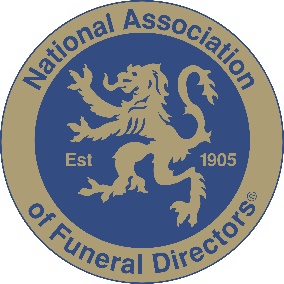 Fair and Transparent Pricing We are required to provide basic funeral services in line with the CMA to ensure fair and reasonable pricing of funeral services. You will find these limited services priced accordingly on the SPL (standardised price list) that ALL funeral directors are required to offer and display by law from 16th September 2021.The SPL is designed to help you assess and compare funeral directors pricing within your area. However, please be aware that not all funeral directors offer the same level of service regardless of pricing, therefore we still recommend meeting and discussing your needs before engaging the services of a funeral provider.Please note the following that may not be clear on the SPL:The attended funeral is equivalent to our Simple Funeral package. Some exceptions apply.Transfers of deceased to home/church etc is for transfers on separate occasions that do not form part of proceedings on the day of the funeral.Collection of ashes is included in our fees and the charge of £25 listed is for collection of ashes and local delivery for funerals, not conducted by H&C. We do this free of charge for all our clients. Delivery is only charged over 25 miles.Out of Hours services and ad hoc requests will be discussed and charges accordingly.If you are concerned about any element of our pricing please speak to us.Please find below our comprehensive funeral price list for additional options to funeral services.Our Professional Service:All our options are inclusive of collection of the deceased (within 15 miles) from the place where they are resting to our Chapel of Rest, provision of a motor hearse or suitable vehicle, all support and administration for arranging the funeral, the necessary staff and an experienced Funeral Director to conduct the service on the day.	Fixed Price & Low Cost Funeral Options:				        	            £995 - £1995We offer some fixed packages keeping prices lower for a more affordable funeral where a minimalistic service may be required or where there are limited funds available. Details of our Simple funeral can be found overleaf.Our Traditional funeral service option:							         £1995Every traditional funeral will include our Professional Service. The Funeral cortege will come to a home address so that you can follow to a separate service location and onto the crematorium or cemetery. We will liaise with third parties such as florists and newspapers for a complete funeral service for you.		              	Care & Preparation:									             £145We make a charge for the complete care and preparation of your loved one. Professional embalming is optional and is included within this charge if required. Specialist embalming and reconstruction embalming may incur additional fees.  Removal of pacemaker £30*All charges below are exclusive of third-party feesAlernative Personal Collection:We are proud to be able to offer a more personalised coffin selection for those wishing to have a funeral outside of the traditional range of coffins. Listed are a few options to consider, however if you wish to discuss something more personal we are happy to source it for you.Additional Charges:Limousine 			   	£275		Administration of charitable donations	£25Reception into Home/Church  		£ 250	              Use of H&C coffins Spray (choice)             £45Dove Release per Dove			£ 60                     American style caskets  		           P.O.AFloral Hearse 				£ 250	              Horse Drawn Hearse from   	           £ 950Weekend/Bank holiday Funerals	£ 450	              Additional mileage, per mile/per car      £ 1.50Visual Tribute by H&C (50 photos)           £135		Visual Tribute (incl.video clips)	            £160USB (inclusive)				£ 50	         	Photo in frame 				£10There are many other services that can be provided and in order not to make our price list extensive, please discuss your requirements with us and we will be happy to provide you with a quotation.In House Service Room- followed by direct cremationFor those that are less traditional and wish to hold an intimate and personal goodbye for 20 people or less, you can choose to use our in-house service room for the funeral service followed by a non-attended cremation keeping costs to minimum. We have media facilities allowing you to personalise the service in a way that suits you without the time constraints placed upon you when using eternal locations such as crematoria chapels.Bronze Package ~ £2395Funeral Directors Fees and administrationWood effect Coffin with flat lidMusic choicesCremation fee (non-attended)Doctor’s certificate for cremationIn-House Celebrant Use of Hergest & Cavell coffin spray Care & preparation of your loved one including embalming if necessary and use of our chapel of rest in working hours only.Upgrades availableVisual tribute – up to 35 images played to your choice of music (£100)20 Professionally printed order of service booklets (£100)Local Limousine return chauffer service for up to 6 passengers (POA)Large decorative scatter Tube (£50)Memory Box (£15)Childrens Funerals:We also provide a limited funeral service free of charge (excluding disbursements) for children under the age of 16 years.  We will discuss individual requirements with each family and any associated costs.Our Payment Terms:We require a minimum deposit covering all third-party fees and 50% of our charges. This payment must be made within 48 hours of making the funeral arrangements with us as confirmation to proceed. The balance of the account is due 21 days from the funeral date. If you are forwarding the account to a representative for settlement or making a claim from the Social Fund (DWP) please advise us immediately.Low cost & FIXED PRICE FUNERAL OPTIONSADDITIONAL ITEMSWooden Ashes caskets 			from			£95SCATTER TUBESScatter tubes – not all designs are available in every size.4cu		£1510cu		£2525cu		£3045cu		£40120cu		£50240cu		£50You can also choose a personalised design for £85URNS - POAGrave MarkersWooden Grave Marker – all						              £125Traditional Funeral OptionsCoffin UpgradePlease Note:Coffins exceeding  6’5’’x 24’ x 14’’ will attract addition an additional charge of £145 to cover manufacture and special deliveryPlease Note:Coffins exceeding  6’5’’x 24’ x 14’’ will attract addition an additional charge of £145 to cover manufacture and special deliveryPaper laminated wood effect coffin, constructed to a high standard but unpolished like a real wood veneer.Paper laminated wood effect coffin, constructed to a high standard but unpolished like a real wood veneer.ArranA simple dark oak effect coffin in a plain design suitable for burial or cremation with 6 handles, and name plate as shown£285Hasting & Radcliffe (raised lid)A Limed Oak effect coffin in a plain sides and choice of flat or raised lid design with matching moulds. Each with 6 handles and nameplate as shown.£345£375TutburyAn traditional oak effect coffin in a plain design suitable for burial or cremation with 6 handles, nameplate as shown£395Real wood veneer coffins, constructed to a high standard and polished for a superior finishReal wood veneer coffins, constructed to a high standard and polished for a superior finishWhitbyAn oak effect coffin in a plain classic design with matching top and side moulds. Each with 6 handles and nameplate as shown.          £445BerwickA light oak real wood veneer coffin with a decorative two tier raised lid. Simple plain sides with brass effect handles and name plate.Personalised with Name engraved (Printed Berwick)*£485*£525Expressions RangeEither a coloured Oxford or coloured Berwick coffin with personalised Engraving if required£595The Platinum (Raby/Auckland)A superior wood veneer coffin available in a choice of mid or light oak, each with a tiered lid and ‘penshaw’ panels and ends with decorative bar handles and T-ends£645The  Premium Heartwood Range of solid wood coffinsThe  Premium Heartwood Range of solid wood coffinsA choice from our range of quality semi solid and solid wood coffins, all crafted in real wood, solid mouldings. A choice of simple or more elaborate designs all polished and finished to a superior standard.  A choice from our range of quality semi solid and solid wood coffins, all crafted in real wood, solid mouldings. A choice of simple or more elaborate designs all polished and finished to a superior standard.  The Lindisfarne – a semi solid Oak coffin with shaped panels to the side and ends. This is a classic, high quality coffin with bar handles and matching nameplate.£745A choice of superior hand crafted solid wood coffins in Oak or Redwood in varied designs of outstanding quality. *Prices from*£900The Natural collectionCardboard – choice of designs from£425The Natural collectionA number of designs to made from naturally grown products such as Willow or BambooMatching ashes caskets available on request* prices from*£595The Natural collectionWool – comes in a natural or grey.Matching ashes casket available on request£825The Reflections collectionStandard designsPersonalised designMatching ashes caskets £155.00Scatter tube £ 65.00£815£885Sole CremationThis is a limited cremation only option where the funeral is not attended by any family or friends or minister and there is no choice of day, date and time as the availability for this service is dictated by the crematorium. We will ensure the essentials are provided for a dignified funeral. Including the cremation fee. Doctors’ certificates if needed are charged at the current rate. £82Current cremation fee of £275 -£350 will be charged (dependent on crematorium) Visiting permitted ask for details and charges £250£995The Simple FuneralWe will provide all the necessary funeral services including a simple coffin. The Hearse will travel direct from our premises to meet you and your family at your choice of crematorium or cemetery at a time suitable to you subject to cemetery/crematoria availability.  We will also assist with the arrangement of floral tributes, morning stationery, newspaper notices and all other third parties on your behalf.Crematorium fees, Doctors certificates (if necessary) Minister/Celebrant and   all third party fees and are NOT included in the package priceA burial service can be arranged at a time to suit, Cemetery fees will be added.Visiting permitted ask for details and charges £145£1995SIKH Community FuneralWe are proud to be able to offer a full service to the Asian communities in particular the Sikh community of Dartford, Gravesham and surrounding areas. Please ask for details£2395Should you wish to embellish arrangements in any way, prices will be in accordance with our Traditional Funeral price list. There are No restrictions and you can choose a range of products and services to meet your individual requirements.Should you wish to embellish arrangements in any way, prices will be in accordance with our Traditional Funeral price list. There are No restrictions and you can choose a range of products and services to meet your individual requirements.Should you wish to embellish arrangements in any way, prices will be in accordance with our Traditional Funeral price list. There are No restrictions and you can choose a range of products and services to meet your individual requirements.Disbursements 2023Thames View Crematorium        9.00am and 9.30 am services (half hour)Thames View Crematorium         from 10.00am (full hour)Medway Crematorium                  Early morning services as aboveMedway Crematorium                  from 10am as above (witness charge £30)Doctors FeesMinister /Celebrant Fee   Burial Fees              Disbursements 2023Thames View Crematorium        9.00am and 9.30 am services (half hour)Thames View Crematorium         from 10.00am (full hour)Medway Crematorium                  Early morning services as aboveMedway Crematorium                  from 10am as above (witness charge £30)Doctors FeesMinister /Celebrant Fee   Burial Fees              £665£895£575£750£82£250P.O.AExceptions:Please be advised, that our charges are reflective of standard services provided. On occasion due to the weight & Size of a coffin we may have to make special provision. A charge of £145 will be made to cover the cost of outsized coffins. In these circumstances it may not be possible for our team to carry the coffin at the service.Risk of InfectionCertain illness/infection propose an additional risk and therefore preparation for visiting may vary and carry an addition charge. Cases such as HIV, Hepatitis strains and Sepsis. In case of deceased persons who have been tested positive for COVID-19 special provision has been made to allow you to visit your loved one. We will discuss options with you, however please be aware that the cost of embalming in such cases is higherExceptions:Please be advised, that our charges are reflective of standard services provided. On occasion due to the weight & Size of a coffin we may have to make special provision. A charge of £145 will be made to cover the cost of outsized coffins. In these circumstances it may not be possible for our team to carry the coffin at the service.Risk of InfectionCertain illness/infection propose an additional risk and therefore preparation for visiting may vary and carry an addition charge. Cases such as HIV, Hepatitis strains and Sepsis. In case of deceased persons who have been tested positive for COVID-19 special provision has been made to allow you to visit your loved one. We will discuss options with you, however please be aware that the cost of embalming in such cases is higherExceptions:Please be advised, that our charges are reflective of standard services provided. On occasion due to the weight & Size of a coffin we may have to make special provision. A charge of £145 will be made to cover the cost of outsized coffins. In these circumstances it may not be possible for our team to carry the coffin at the service.Risk of InfectionCertain illness/infection propose an additional risk and therefore preparation for visiting may vary and carry an addition charge. Cases such as HIV, Hepatitis strains and Sepsis. In case of deceased persons who have been tested positive for COVID-19 special provision has been made to allow you to visit your loved one. We will discuss options with you, however please be aware that the cost of embalming in such cases is higher